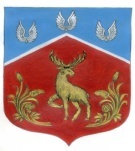 Администрация Громовского сельского поселения Приозерского муниципального района Ленинградской областиРАСПОРЯЖЕНИЕ«02» апреля 2024г.                                     № 26-рВ соответствии с Федеральным законом от 06 октября 2003 года № 131-ФЗ «Об общих принципах организации местного самоуправления в Российской Федерации», Постановлением администрации Приозерского муниципального района Ленинградской области от 29.03.2024г. № 912 «О проведении субботников на территории Приозерского муниципального района Ленинградской области», руководствуясь Уставом Громовского сельского поселения Приозерского муниципального района Ленинградской области:1. Организовать и провести субботники на территории Громовского сельского поселения Приозерского муниципального района Ленинградской области, в период с 15.04.2024 г. по 08.05.2024 г.- 1 этап с 15 апреля по 08 мая 2024 года – благоустройство и улучшение санитарного состояния общественных территорий Громовского сельского поселения;- 2 этап с 29 апреля по 08 мая 2024 года. –уборка мемориалов, памятных мест воинских захоронений в Громовском сельском поселении.2. Создать штаб по проведению благоустройства на территории Громовского сельского поселения Приозерского муниципального района Ленинградской области. (Приложение №1)3. Разработать планы мероприятий по проведению месячника по благоустройству. (Приложение № 2)4. Утвердить список организаций, учреждений, за которыми закреплена территория по санитарной уборке. (приложение № 3).5. Предприятиям, учреждениям и организациям еженедельно по пятницам до 15.00 час. предоставлять в администрацию Громовского сельского поселения на адрес электронной почты «adm-gromovo@yandex.ru» отчет (количество участников, убранная территория, количество собранного ТКО) с приложением фотоматериалов (было/стало).6. Контроль за исполнением данного распоряжения оставляю за собой.И.о главы администрации                                                                           Т.А. ВострейкинаЮнусова З.Р.  8(81379)-99-471РАЗОСЛАНО: Дело-2,  Прокуратура-1, ТСН Строителей 10, ЗАО «ТВЭЛОблСервис», ООО «ЭНЕРГО-РЕСУРС», МДОУ25,МДОУ35, МУК КСК Громово, ООО Время, ЗАО Водолей, ЗАО Зодчий, ООО Громовский бетон, ООО «Магнит»Приложение № 1к распоряжению администрации  Громовского сельского поселения № 26-р от 02.04.2024г.ШТАБпо благоустройству при администрации Громовского сельского поселения Приозерского муниципального района Ленинградской области1. Кутузов А.П. – председатель штаба, глава администрации2. Станкевич Т.А. – член штаба, директор Красноармейской ООШ3. Саперова Н.С – член штаба, зам. по ВПР Красноармеской ООШ, дошкольные группы4. Пирогова Т.Н. – член штаба, зав. детсадом № 35, п. ст. Громово5. Иванова С.В. – директор МУК КСК «Громово»6. Самусько Л.Н. – филиал МУК КСК «Громово»7. Егоров А.Е. – староста п. ВладимировкаПриложение № 2к распоряжению администрации Громовского сельского поселения № 26-р от 02.04.2023г.П Л А Нмероприятий по благоустройству Громовского сельского поселения Приозерского муниципального района Ленинградской области на 2024 год.Приложение № 3к распоряжению администрации Громовского сельского поселения № 26-р от 02.04.2024г.С П И С О Кпредприятий, организаций, учреждений, за которыми закреплена территория по санитарной уборке Громовского сельского поселения Приозерского муниципального района Ленинградской областиПоселок ГромовоКрасноармейская ООШ – территория школы по периметру забора + 5м, стадион, территория между ДК и финским кладбищем.Дом культуры КСК п. Громово – 10 метров от здания ДК, сквер, стоянка у ДК.Детский сад №25 п. Громово – территория по периметру + 5м.Почта - территория от почты до 2-х этажных домов. Участок ЖКХ п. Громово – придомовые территории, детские площадки, центральная площадь, стоянки, рынок.Администрация Громовского сельского поселения – территория от дома № 6 до автобусной остановки, хоккейная коробка.Предприниматели – Гладкова Л.Н., Фарафонова Л.Н., Гамаюнов Сергей В.  Ковков Игорь Александрович – территории вокруг магазинов на расстоянии 5 м.ООО «ЭНЕРГО-РЕСУРС» - территория по периметру котельной, угольный склад, между котельной и региональной дорогой.Поселок ст. ГромовоУчасток ЖКХ п. ст. Громово – придомовые территории, детские площадки.ТСН «Строителей 10» –придомовая территория, детская площадка, стоянка автомобилей.Детский сад № 35 п. ст. Громово – территория по периметру + 5 метровМУК КСК п. ст. Громово – площадь перед КСК, памятник, стела, территория по периметру + 5 метров.ЗАО «Водолей» - территория вокруг магазина + 15 метров, стоянка.Магазин Приозерского ПО – территория перед магазином + 15 метровМагазин «Кузя» - территория вокруг магазина + 5 метровМагазин  «Магнит» -  территория вокруг магазина + 10 метровООО «Громовский бетон» - территория вокруг предприятия + 15 метров.ООО «Время» - территория вокруг предприятия + 15 метров.ЗАО «Зодчий» - территория вокруг предприятия + 15 метров.ООО «ЭНЕРГО-РЕСУРС» - территория по периметру котельной + 15 метров.ИП Занин А.Ю.-территории вокруг магазина на расстоянии 5 м.Магазины: п. Портовое – Иванова Т.Г., Гладкова Л.Н., п. Красноармейское – Лебедев Д.В., Попова И.В., п. Приладожское – Громова Т.В., п. Владимировка – Попова В.В. – территории вокруг магазинов на расстоянии 10м.№ п\пМероприятияМестоСрок проведенияИсполнительОрганизация и проведение субботниковво всех поселках1 этап15.04.2024г.08.05.2024г.2 этап29.04.2024г.08.05.2024г.Члены штабаОрганизация уличного освещенияп. Красноармейскоедо 01 июляадминистрация поселенияБорьба с борщевиком Сосновскогопос. ст. Громовоп. Громовос 20 мая - 15 июняадминистрация поселенияПриобретение и установка детского игрового оборудования п. Приладожское, п. Владимровкадо 30 августаадминистрация поселенияРемонт внутри поселковых грунтовых дорогп. Приладожское,п. Владимировка, п.Красноармейскоедо 01 октябряадминистрация поселенияБлагоустройство памятника, установленного на братском захоронении п.ст.ГромовоЛенинградская область Приозерский район п. ст. Громово, ул. Шоссейная у д.22до 9 маяадминистрация поселенияФормирование комфортной городской среды, благоустройство общественной территории- детская площадка в Центре поселка Громово п.Громоводо 31 августаадминистрация поселенияДоставка земли к придомовым палисадникамп. ст. Громово,п. Громовомайстаросты администрацияДоставка песка в песочницыпоселкимай-июньстаросты, администрацияПриобретение инвентаря для уборки территорииво всех поселкахапрельадминистрация поселенияПриобретение рассады цветовп. Громово,п. ст. Громовомай - июньадминистрация поселенияРемонт и покраска малых форм на детских площадкахп. Громово,п. ст. Громово,п. Владимировка п. Портовое, п. Красноармейскоеиюнь-июльадминистрация поселения, старостыБлагоустройство территорий образовательных учреждений д\сада № 25, д\сад № 35, Красноармейская основная школа.п. Громово,п. ст. Громовоапрель - майЗаведующие д\садов, директор школыБлагоустройство братских захоронений (уборка, покраска)п. ст. Громово,п. Владимировка, п. Соловьевоапрель-майРуководители образовательных учреждений, администрация поселенияУборка территорий гражданских кладбищп. Громово,п. Яблоновка,п. Приладожскоеапрель - майадминистрация поселения, старостыЛиквидация несанкционированных свалокво всех поселкахв течение годаадминистрация поселенияОбустройство пляжап. Громоводо 01 июляадминистрация поселенияСмотр – конкурс по выполнению мероприятий по благоустройству и озеленению поселковво всех поселкахавгустадминистрация поселения